Karta zgłoszenia dziecka
 do klasy pierwszej Szkoły Podstawowej 
w Zespole Szkół  im. ks. M. Lachora w Górnie,
 w roku szkolnym 2022/2023Proszę o przyjęcie do klasy pierwszej 
Szkoły Podstawowej w Zespole Szkół im. ks. M. Lachora w Górnie Uwaga:
Przed wypełnieniem karty należy dokładnie zapoznać się z jej treścią. Kartę wypełniają rodzice/prawni opiekunowie dziecka. Wszystkie pola karty muszą być czytelnie wypełnione, pismem drukowanym.Górno,  dnia ……………………………… r. 	                                        .....………………………………………….                                                                                                                                                    (podpisy czytelne rodziców/opiekunów prawnych)Wyrażam/y zgodę na:Przetwarzanie danych osobowych (w tym danych wrażliwych) zawartych we Wniosku o przyjęcie 
w celu przeprowadzenia rekrutacji zgodnie ze Statutem Szkoły i prowadzenia obowiązującej dokumentacji szkolnej oraz do nawiązania szybkiego kontaktu z rodzicami w sytuacjach szczególnych, zgodnie z ustawą z dnia 10 maja 2018 r. o ochronie danych osobowych (Dz.U. z 2018 r., poz.1000 z późn.zm.). Zostaliśmy poinformowani o celu gromadzenia danych osobowych oraz prawie dostępu do treści swoich danych oraz ich poprawiania.Pouczenia:Uprzedzony o odpowiedzialności karnej oświadczam, że podane dane są zgodne ze stanem faktycznym. Jestem świadomy/a odpowiedzialności karnej za złożenie fałszywego oświadczenia. Górno, dnia ……………………………………. r. 				……………………………………….………………….				          ………………………………………………….    (czytelny podpis  matki/prawnej opiekunki)                                                                          (czytelny podpis ojca/prawnego opiekuna)DANE OSOBOWE DZIECKADANE OSOBOWE DZIECKADANE OSOBOWE DZIECKADANE OSOBOWE DZIECKADANE OSOBOWE DZIECKADANE OSOBOWE DZIECKADANE OSOBOWE DZIECKADANE OSOBOWE DZIECKADANE OSOBOWE DZIECKADANE OSOBOWE DZIECKADANE OSOBOWE DZIECKADANE OSOBOWE DZIECKADANE OSOBOWE DZIECKADANE OSOBOWE DZIECKADANE OSOBOWE DZIECKADANE OSOBOWE DZIECKADANE OSOBOWE DZIECKAImiona dzieckaNazwisko dzieckaData urodzenia dzieckaMiejsce urodzenia dzieckaMiejsce urodzenia dzieckaMiejsce urodzenia dzieckaMiejsce urodzenia dzieckaMiejsce urodzenia dzieckaPESEL dziecka Obywatelstwo dziecka Miejsce ukończenia zerówkiMiejsce ukończenia zerówkiMiejsce ukończenia zerówkiMiejsce ukończenia zerówkiInformuję, że placówką rejonową mojego dziecka jestInformuję, że placówką rejonową mojego dziecka jestInformuję, że placówką rejonową mojego dziecka jestInformuję, że placówką rejonową mojego dziecka jestInformuję, że placówką rejonową mojego dziecka jestInformuję, że placówką rejonową mojego dziecka jestInformuję, że placówką rejonową mojego dziecka jestInformuję, że placówką rejonową mojego dziecka jestCzy dziecko posiada orzeczenie o niepełnosprawności?   Czy dziecko posiada orzeczenie o niepełnosprawności?   Czy dziecko posiada orzeczenie o niepełnosprawności?   Czy dziecko posiada orzeczenie o niepełnosprawności?   Czy dziecko posiada orzeczenie o niepełnosprawności?   Czy dziecko posiada orzeczenie o niepełnosprawności?   Czy dziecko posiada orzeczenie o niepełnosprawności?   Czy dziecko posiada orzeczenie o niepełnosprawności?   TakTakTakTakTakNieNieNieNieDodatkowe informacje o dziecku (np. stałe choroby, uczulenia, przyjmowane leki itp.)Dodatkowe informacje o dziecku (np. stałe choroby, uczulenia, przyjmowane leki itp.)Dodatkowe informacje o dziecku (np. stałe choroby, uczulenia, przyjmowane leki itp.)Dodatkowe informacje o dziecku (np. stałe choroby, uczulenia, przyjmowane leki itp.)Dodatkowe informacje o dziecku (np. stałe choroby, uczulenia, przyjmowane leki itp.)Dodatkowe informacje o dziecku (np. stałe choroby, uczulenia, przyjmowane leki itp.)Dodatkowe informacje o dziecku (np. stałe choroby, uczulenia, przyjmowane leki itp.)Dodatkowe informacje o dziecku (np. stałe choroby, uczulenia, przyjmowane leki itp.)ADRES ZAMIESZKANIA DZIECKAADRES ZAMIESZKANIA DZIECKAADRES ZAMIESZKANIA DZIECKAADRES ZAMIESZKANIA DZIECKAWojewództwoPowiatGminaKod pocztowyMiejscowośćUlica Nr domu/mieszkaniaADRES ZAMELDOWANIA DZIECKA (wypełnić w przypadku, gdy jest inny jak adres zamieszkania)ADRES ZAMELDOWANIA DZIECKA (wypełnić w przypadku, gdy jest inny jak adres zamieszkania)ADRES ZAMELDOWANIA DZIECKA (wypełnić w przypadku, gdy jest inny jak adres zamieszkania)ADRES ZAMELDOWANIA DZIECKA (wypełnić w przypadku, gdy jest inny jak adres zamieszkania)WojewództwoPowiatGminaKod pocztowyMiejscowośćUlica Nr domu/mieszkaniaDANE OSOBOWE RODZICÓWMATKA/OPIEKUNKA PRAWNAOJCIEC/OPIEKUN PRAWNYImię i NazwiskoAdres zamieszkania Adres zameldowaniaTelefon kontaktowyNazwa i adres zakładu pracyNr telefonu zakładu pracyWYRAŻAM/Y ZGODĘ NA:TAKNIEWyjście dziecka na spacery poza teren szkoły i udział w organizowanych przez szkołę wycieczkach (w tym autokarowych).Na publikację zdjęć dziecka z imprez, uroczystości szkolnych na gazetkach szkolnych, stronie internetowej szkoły, prasie lokalnej promującej placówkę.  Udzielenie pierwszej pomocy w nagłych przypadkach, interwencję medyczną podczas pobytu dziecka w szkole. 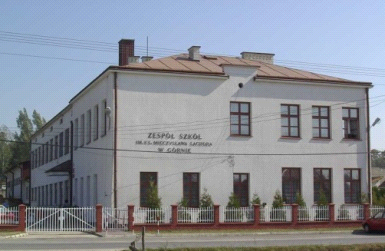 